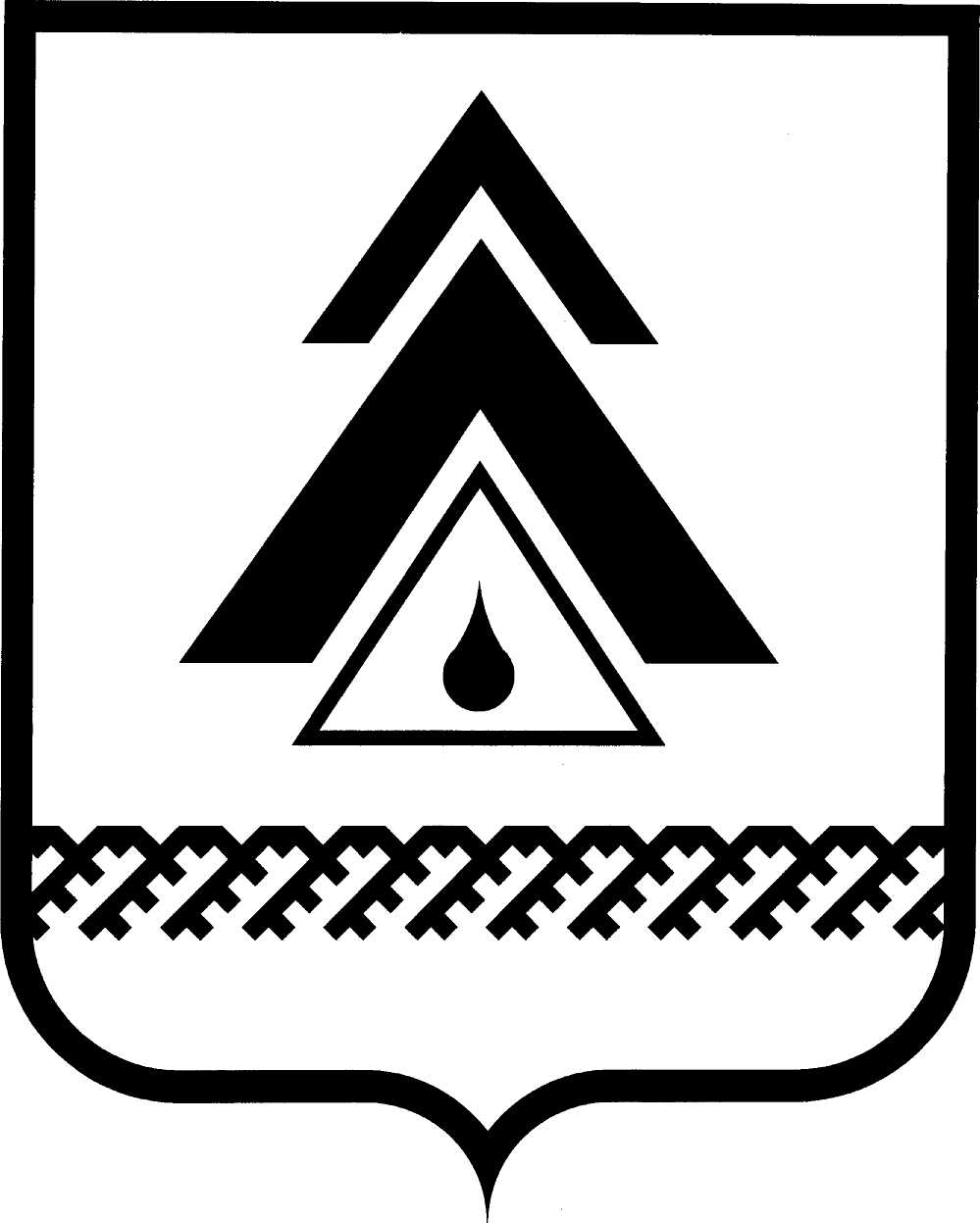 администрация Нижневартовского районаХанты-Мансийского автономного округа – ЮгрыПОСТАНОВЛЕНИЕО проведении районных конкурсов профессионального мастерства «Учитель года – 2016», «Воспитатель года – 2016», праздновании Дня учителя В целях выявления талантливых, творчески работающих педагогов муниципальных образовательных учреждений района, повышения престижа педагогического труда и совершенствования профессионального мастерства:1. Провести:с 03 по 05 октября 2016 года районные конкурсы профессионального мастерства «Учитель года – 2016», «Воспитатель года – 2016» в бюджетных муниципальных общеобразовательных учреждениях пгт. Излучинска: «Излучинская общеобразовательная средняя школа № 1 с углубленным изучением отдельных предметов», «Излучинская общеобразовательная средняя школа № 2             с углубленным изучением отдельных предметов», «Излучинская общеобразовательная начальная школа»;05 октября 2016 года торжественное мероприятие, посвященное празднованию Дня учителя, в районном муниципальном автономном учреждении «Межпоселенческий культурно-досуговый комплекс «Арлекино».2. Утвердить:Порядок проведения районных конкурсов профессионального мастерства «Учитель года – 2016», «Воспитатель года – 2016» согласно приложению 1;состав организационного комитета по подготовке и проведению районных конкурсов профессионального мастерства «Учитель года – 2016», «Воспитатель года – 2016» согласно приложению 2; жюри районных конкурсов профессионального мастерства «Учитель года – 2016», «Воспитатель года – 2016» согласно приложению 3.3. Управлению образования и молодежной политики администрации района (М.В. Любомирская) организовать проведение районных конкурсов профессионального мастерства «Учитель года – 2016», «Воспитатель года – 2016», торжественного мероприятия, посвященного празднованию Дня учителя.4. Управлению культуры администрации района (Н.В. Алексеёнок) обеспечить сценарное и техническое сопровождение районных конкурсов профессионального мастерства «Учитель года – 2016», «Воспитатель года – 2016», торжественного мероприятия, посвященного празднованию Дня учителя.5. Муниципальному казенному учреждению «Учреждение по материально-техническому обеспечению деятельности органов местного самоуправления» (Г.Н. Белько) обеспечить транспортом членов жюри из числа работников администрации района для подвоза к месту проведения конкурсов и обратно.6. Контроль за выполнением постановления возложить на заместителя главы района по социальным вопросам О.В. Липунову.Глава района                                                                                        Б.А. Саломатин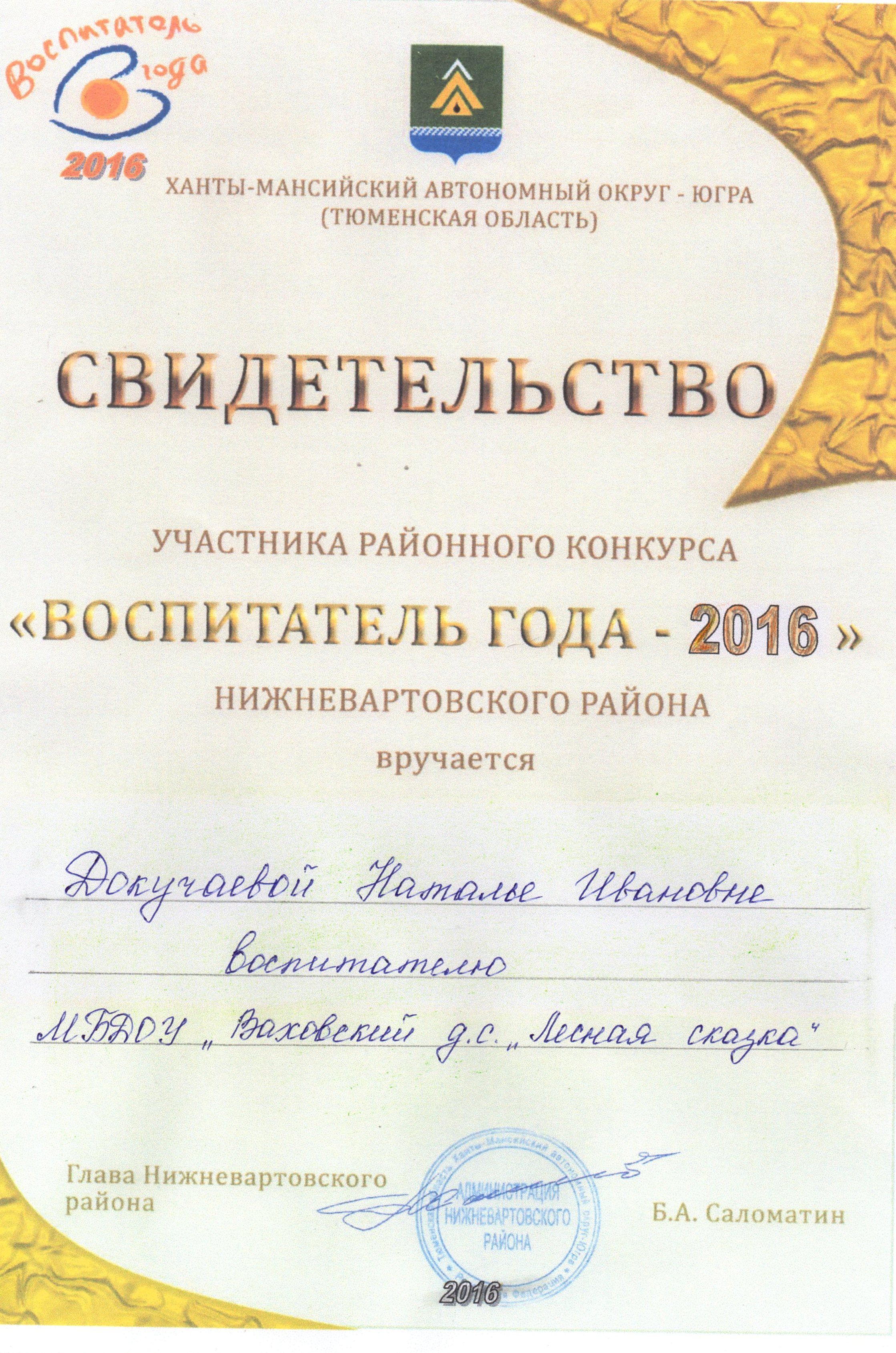 Нижневартовский районКонкурс «Воспитатель – 2016»Муниципальное бюджетное дошкольное образовательное учреждение «Ваховский детский сад «Лесная сказка»Педагогическое мероприятие с детьми старшего дошкольного возраста «Мы – режиссеры»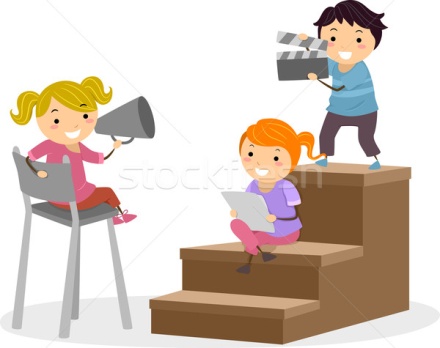 Воспитатель: Докучаева Наталья ИвановнаПедагогическое мероприятие с детьми старшего дошкольного возраста «Мы – режиссеры»	Реализация содержания программы в образовательных областях: «Познавательное развитие» (Формирование целостной картины мира), «Художественно-эстетическое развитие» (Лепка), «Социально-коммуникативное развитие», «Речевое развитие».	Виды детской деятельности: игровая, коммуникативная, познавательно-исследовательская, изобразительная, музыкальная.	Цель: Обобщать и систематизировать знания детей об осенних изменениях в природе; познакомить детей с процессом снятия мультфильма.	Задачи:1. Расширение кругозора и представлений детей об изменениях в жизни растений и животных  осенью, развитие интереса к объектам природы; систематизировать знания детей о профессиях людей снимающих мультфильмы; активизировать словарный запас по теме: «Осень», «Мультипликация».2. Закреплять умение передавать форму знакомых предметов, их пропорции, используя усвоенные ранее приемы лепки.3. Воспитывать интерес к окружающим предметам, к изменениям в окружающей природе со сменой времени года. Формировать навыки сотрудничества, взаимопонимания.	Возможные достижения ребенка: знает характерные признаки осени и соотносит с этим периодом особенности жизни животных и растений; составляют небольшие рассказы по предложенной теме; умеет договариваться со сверстниками и распределяет действия в совместной деятельности.	Материалы и оборудование: фонограмма П.И. Чайковский «Времена года»,мнемотаблица на тему «Осень», иллюстрации профессий - «мультипликаторы», технологические карты на каждого ребенка, пластилин, влажные салфетки, стеки, дощечки для лепки, ноутбук, проектор, фотоаппарат, штатив для фотоаппарата, подставка - площадка для съемки мультфильма.	Предварительная работа: наблюдение за изменениями, происходящими в природе; рассматривание иллюстраций по теме «Осень»; чтение литературных произведений.Содержание организованной образовательной деятельности детей1. Организационный момент.Я рада вас всех сегодня видеть!Доброе утро мальчики!Доброе утро девочки!Доброе утро всем кто хочет сегодня узнать, что то новое!2. Игровая ситуация.Воспитатель:  Ребята, я сегодня шла к вам в детский сад и по дороге любовалась природой, на деревьях увидела, что распускаются почки, птицы прилетели из теплых краев.(Дети высказывают свои мнения, что на улице сейчас осень и т.д.).Воспитатель:  А какое сейчас время года? А почему вы так думаете? Докажите! (Дети рассказывают о приметах осени)Воспитатель:  А за осенью, наверное лето идет? (ответы детей)Воспитатель:  У меня есть картина, узнайте какое время года здесь изображено?  (Воспитатель показывает мнемотаблицу, идет обсуждение детьми)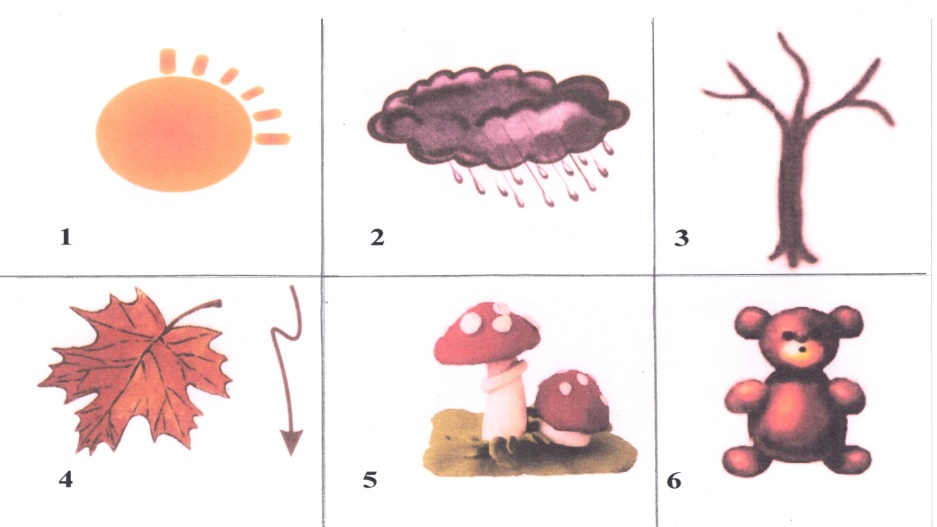 Воспитатель: У осени очень красивые, разноцветные  краски природы. Но эта красота когда-то закончится. Почему это происходит? (Становится холодно, мало света…..)- Как мы  можем запечатлить осень? (Нарисовать, слепить, сфотографировать, сделать аппликацию…..)Воспитатель: Ребята, а как можно оживить рисунок? (Ответы детей)Воспитатель: Есть такая профессия «Мультипликаторы», вот они и помогают оживать:  природе, животным, разным персонажам  на экране телевизора.3. Беседа на тему: «Мультипликаторы. Профессии в анимационном кино» (Воспитатель показывает иллюстрации)1. Самый главный человек при создании мультфильма – это режиссёр. Он создаёт персонажей и придумывает приключения для них – это называется сценарий.Воспитатель:  Как вы думаете, что может делать этот человек в создании мультфильмов? (воспитатель показывает картинку с профессией художник)2. Свои идеи режиссёр рассказывает художникам. Художник берёт пластилин или краски, или ткани, а потом лепит, или рисует, или шьёт и… получается мультфильм - пластилиновый, или рисованный, или кукольный. 3. Как только персонажи и декорации готовы, за работу берутся аниматор и оператор. Они работают вместе. Аниматор передвигает фигурки героев, а оператор кадр за кадром снимает - фотографирует каждое передвижение. 4. Когда отсняты все фотографии, персонажей мультфильма надо озвучить. Музыку к мультфильмам пишут композиторы. 5.  Весь мультфильм собирает на компьютере – монтажёр. Все фотографии пролистываются на экране очень быстро. Вот тут-то и происходит чудо – герои начинают оживать: улыбаться, моргать, ходить. Воспитатель:  Мы познакомились с профессией мультипликатора и с тем, как создаётся мультфильм. Воспитатель:  Из этой картины тоже можно сделать мультфильм (воспитатель показывает мнемотаблицу про Осень). Давайте станем режиссерами.Воспитатель: Но сначала нам нужно придумать название нашего мультфильма. Посмотрите на нашу картину и придумайте название. Давайте еще раз вспомним признаки осени. (Предложения детей)Воспитатель: А вы готовы погрузиться в волшебный мир мультфильмов и создать свой мультфильм про осень? (Ответы детей)Воспитатель: Для создания мультфильма нам понадобится фотоаппарат, штатив и площадка для съемки мультфильма. Сначала мы будем создавать персонажей, потом постепенно все помещать на площадку для съемки и покадрово фотографировать, а потом монтажер (Ольга Николаевна) будет собирать наш фильм на компьютере.Воспитатель:  Ребята, вы будете: режиссерами, художниками и аниматорами. А в этом нам поможет пластилин. С помощью пластилина мы сможем оживить краски осени.4. Основная часть.(Дети садятся за столы, на каждого ребенка приготовлены технологические карты. Дети выбирают себе карточки, не зная задание на них)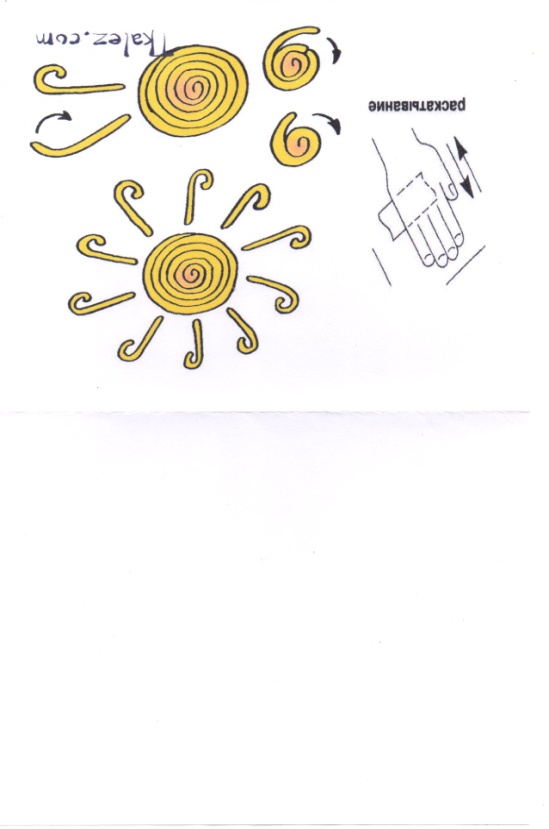 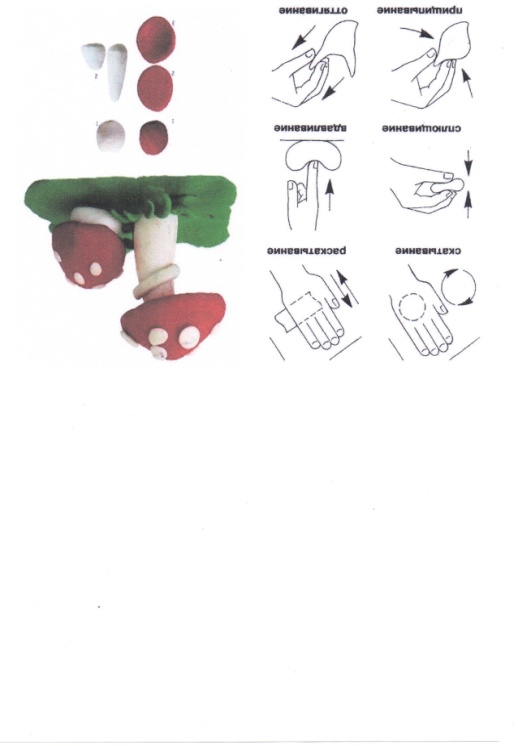 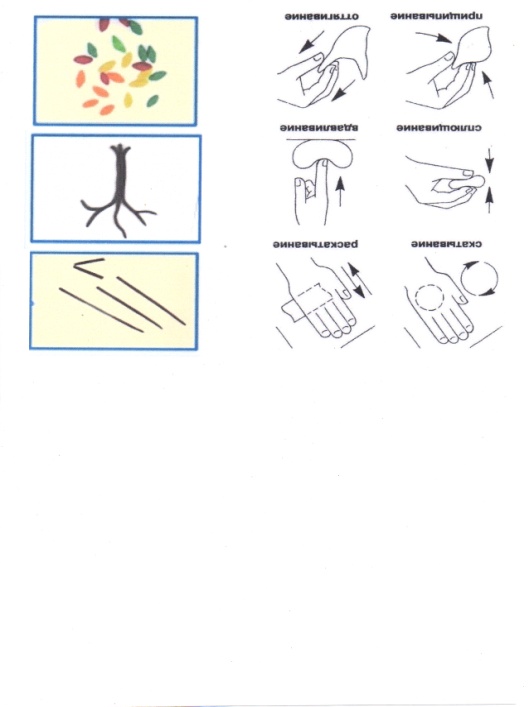 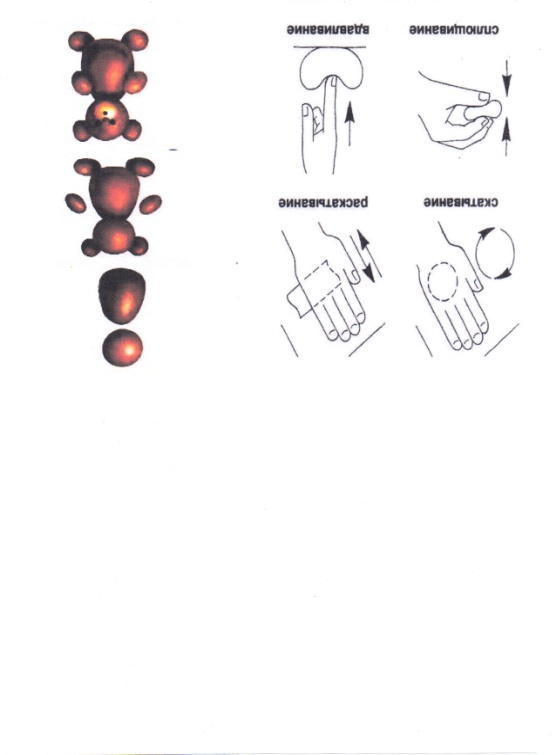 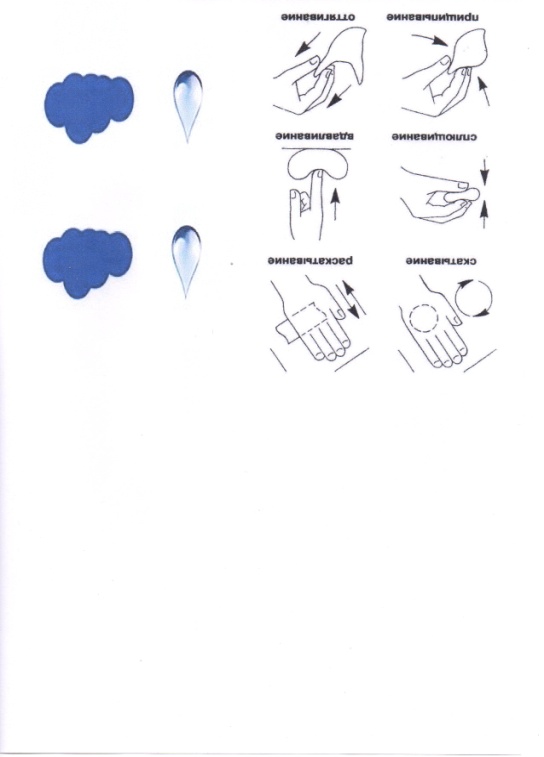 Воспитатель: Теперь мы будем художниками и будем создавать персонажей к  мультфильму (воспитатель спрашивает каждого ребенка, что у него изображено на технологической карте и какие приемы лепки использовать).5. Самостоятельная деятельность(Дети  работают по технологическим картам).6. Анимация и съемка мультфильмаВоспитатель:  Сейчас мы будем аниматорами и будем передвигать фигурки наших героев на съемочной площадке. А Ольга Николаевна будет оператором, она кадр за кадром будет фотографировать передвижение наших героев.(Каждый ребенок принимает участие в съемке мультфильма).(Воспитатель с каждым ребенком проговаривает: Что ты лепил?(солнышко) А как оно светит осенью?.....).7. Монтаж мультфильмаВоспитатель:  Пока идет монтаж мультфильма мы с вами поиграем в очень интересную игру.8. Игра «Бывает – не бывает»Цель. Закреплять знания детей о приметах осени.Ход игры. (Дети  встают в круг)Проверим наши знания об осени: если ответ на вопрос – ДА! – хлопните в ладоши, если - НЕТ! – поставьте руки на пояс.Осенью цветут цветы?                                       Урожай весь собирают?Осенью растут грибы?                                       Птичьи стаи улетают?Тучки солнце закрывают?                                 Часто-часто льют дожди?Колючий ветер прилетает?                                Достаём ли сапоги?Туманы осенью плывут?                                   Солнце светит очень жарко,Ну а птицы гнёзда вьют?                                   Можно детям загорать?А букашки прилетают?                                      Ну а что же надо делать -Звери норки закрывают?                                    Куртки, шапки надевать?9. Итог ООДВоспитатель:  Ребята, что вы сегодня нового и интересного узнали? Кем вы сегодня были? А что мы создавали?А что мы оживили?А что было в мультфильме?Спасибо всем! Молодцы!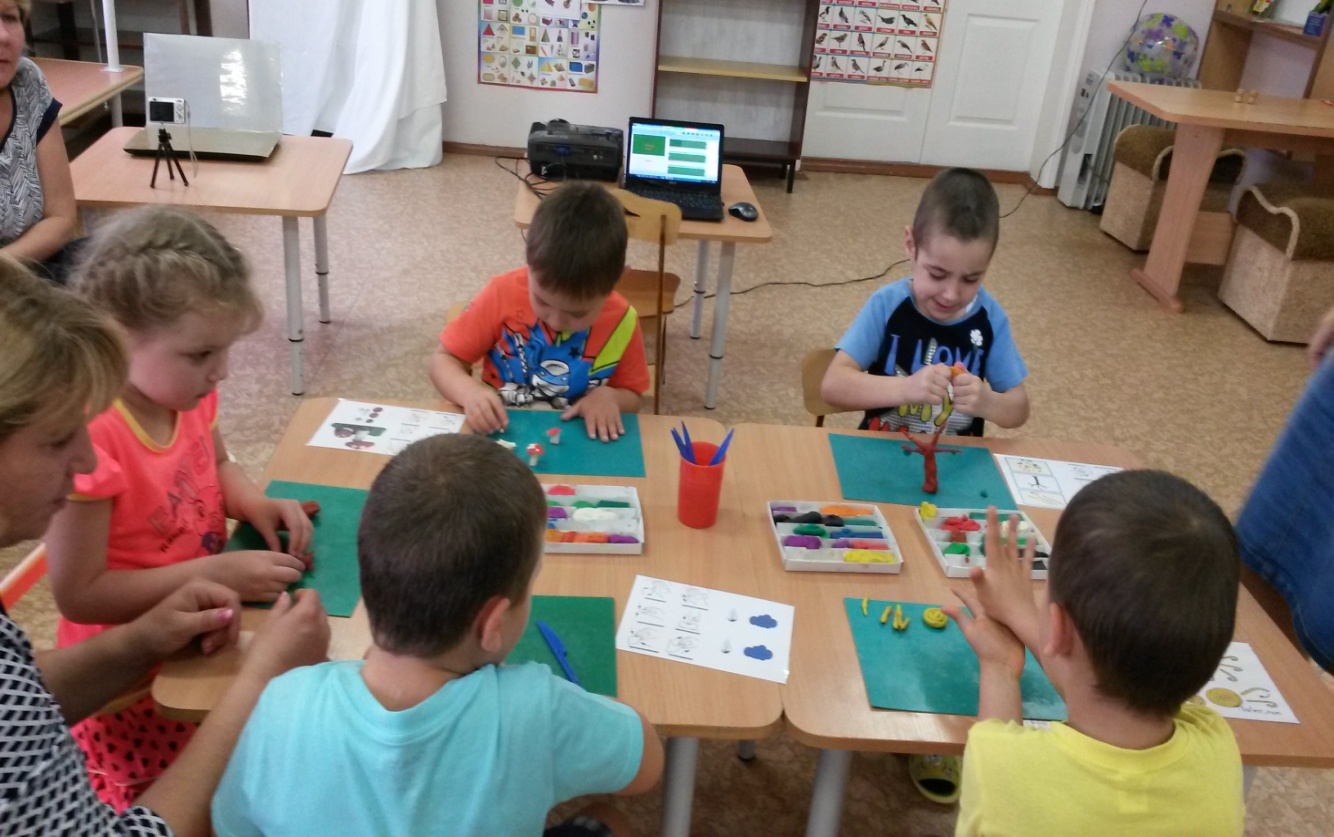 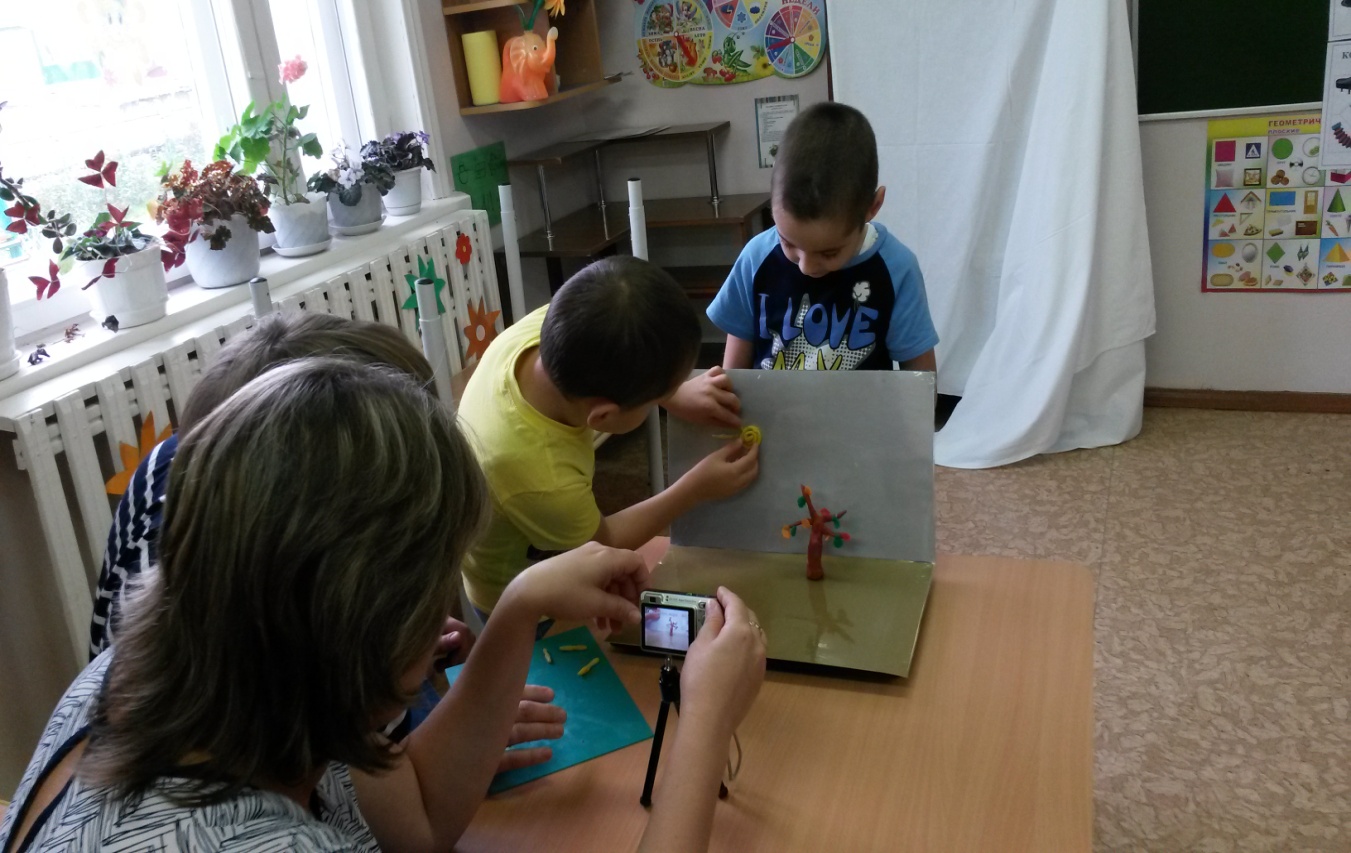 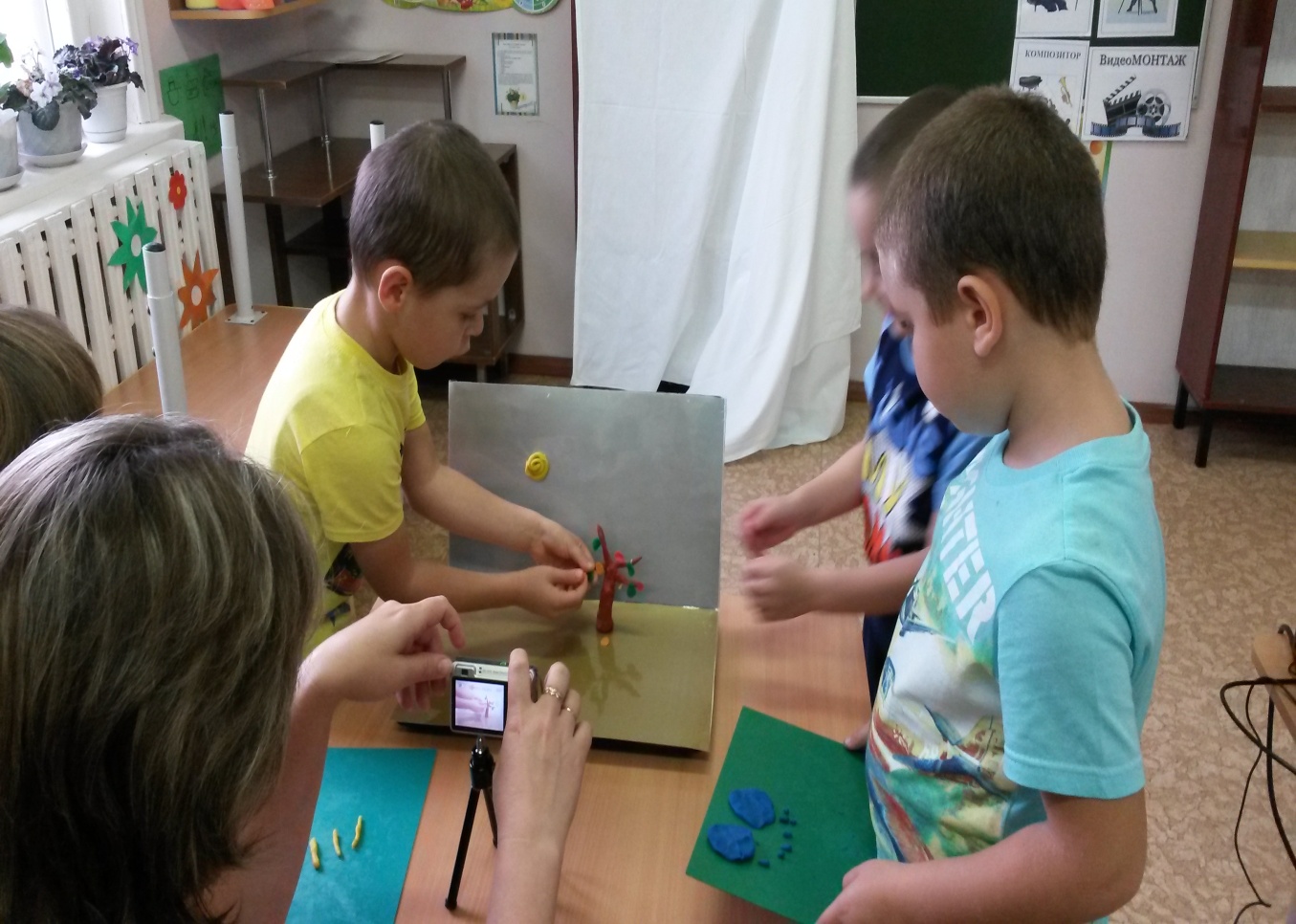 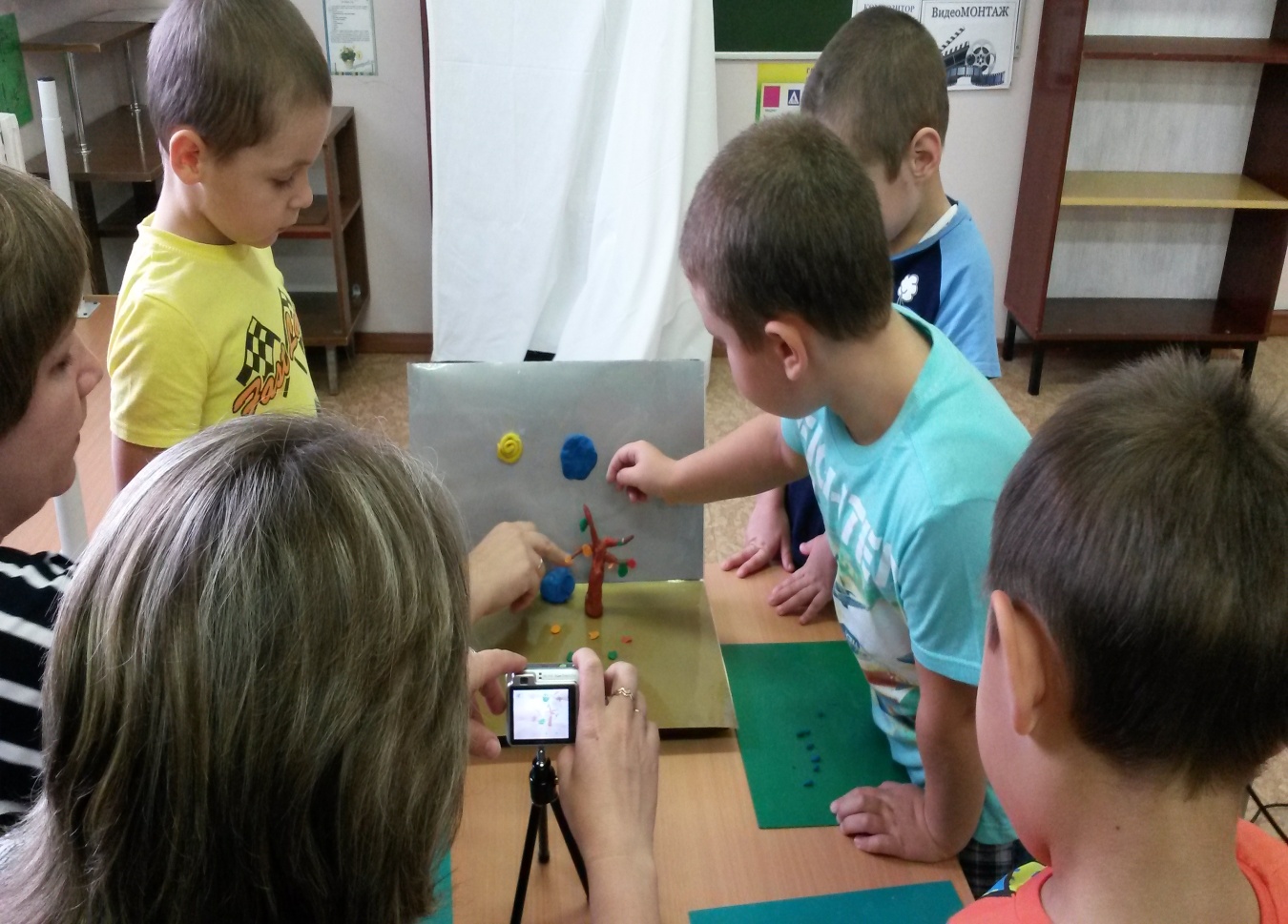 Администрация районаКОНТРОЛЬ12.10.2016от 21.09.2016г. Нижневартовск№ 2242          